Smlouva o vypořádání závazkůuzavřená dle§ 1746, odst. 2 zákona č. 89/2012 Sb., občanský zákoník, v platném znění, mezi těmito smluvními stranami:ObjednatelemNemocnice Nymburk s.r.o.Sídlo: Boleslavskátřída425/9, 288 02 Nymburk IČO: 28762886DIČ: CZ28762886Zastoupen: ____________aDodavatelemMedicalc software s.r.o.Sídlo: Podšvabinami 13, 312 00 PlzeňIČO: 26350513 DIČ: CZ26350513Zastoupen:  	(dále „Smluvní strany")l.Popis skutkového stavu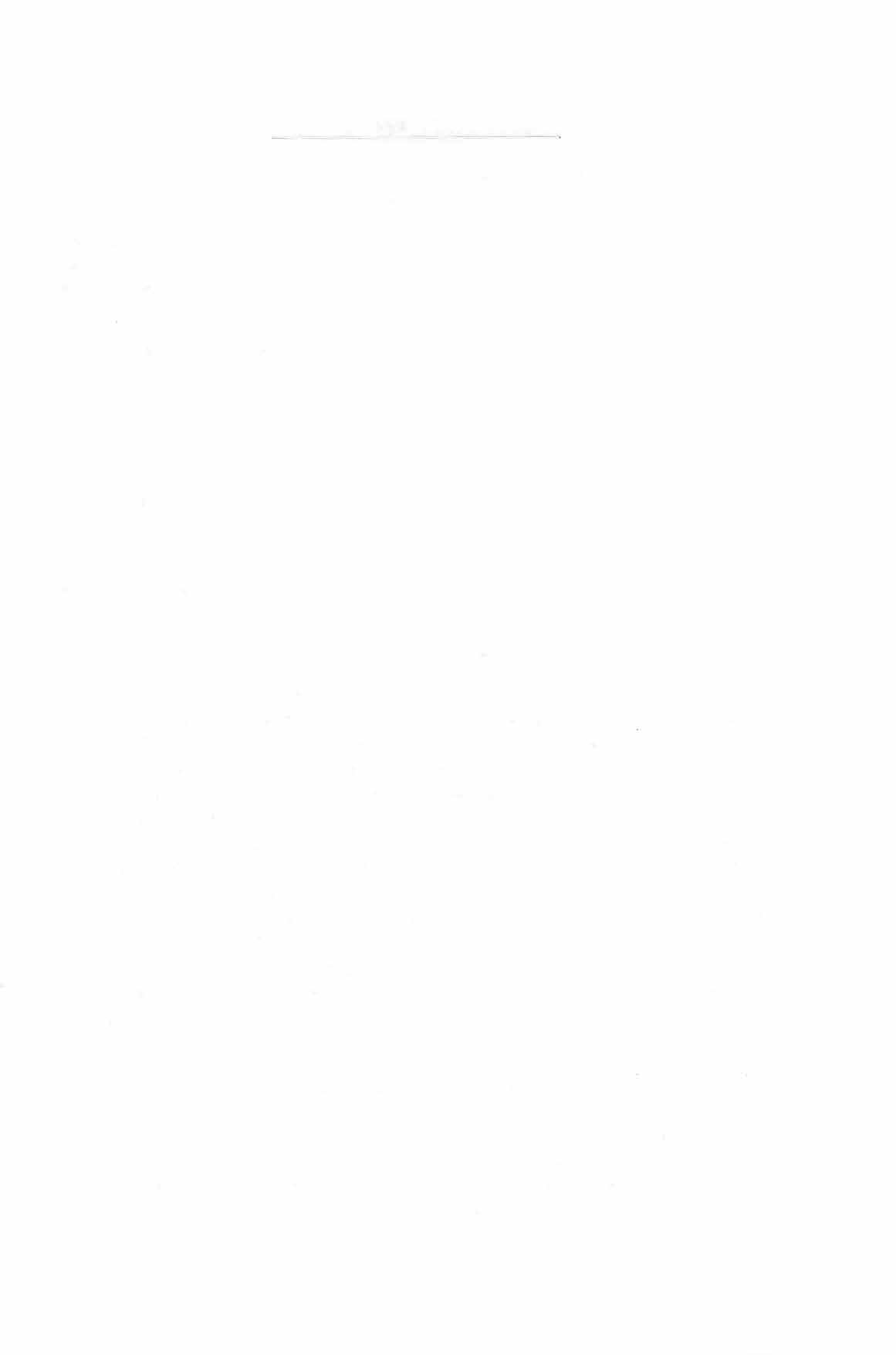 1. Smluvní strany uzavřely dne 1. 12. 2021 dodavatelskou objednávku číslo 21080084, jejímž předmětem bylo dodání plnění „Modalita - Medicalc a Modulm4Pacs". Tato objednávka byla uzavřena v souladu s výsledkem zadávacího řízení na výběr dodavatele.Nemocnice Nymburk s.r.o. je povinným subjektem pro zveřejňování v Registru smluv dle § 2, odst. 1, zákona č. 340/2015 Sb., který jí ukládá povinnost uzavřenou smlouvu zveřejnit postupem podle tohoto zákona:Obě  smluvní   strany shodně konstatují,   že do okamžiku sjednání této smlouvy nedošlo  k uveřejnění smlouvy uvedené v odst. 1 tohoto článku v Registru smluv, a že jsou si vědomy právních následku s tím spojených.V zájmu úpravy vzájemných práv a povinností vyplývajících z původně sjednané smlouvy, s ohledem na skutečnost, že obě strany jednaly s vědomím závaznosti uzavřené smlouvy  a v souladu s jejím obsahem plnily, co si vzájemně ujednaly, a ve snaze napravit závadný stav vzniklý v důsledku neuveřejnění smlouvy v Registru smluv, sjednávají smluvní strany tuto novou smlouvu ve znění, jak je dále uvedeno.lI.Práva a závazky smluvních stranSmluvní strany si tímto ujednáním vzájemně stvrzují, že obsah vzájemných práv a povinností, který touto smlouvou nově sjednávají, je zcela a beze zbytku vyjádřen textem původně sjednané smlouvy, která tvoří pro tyto účely přílohu této smlouvy. Lhůty se rovněž řídí původně sjednanou smlouvou a počítají se od data jejího uzavření.Smluvní strany prohlašují, že veškerá vzájemně poskytnutá plnění na základě původně sjednané smlouvy považují za plnění dle této smlouvy a že v souvislosti se vzájemně poskytnutým plněním nebudou vzájemně vznášet vůči druhé smluvní straně nároky z titulu bezdůvodného obohacení.Smluvní strany prohlašují, že veškerá budoucí plnění z této smlouvy, která mají být od okamžiku jejího uveřejnění v RS plněna v souladu s obsahem vzájemných závazků vyjádřeným v příloze této smlouvy, budou splněna podle sjednaných podmínek.Smluvní strana, která je povinným subjektem pro zveřejňování v registru smluv dle § 2 zákona č. 340/2015 Sb. se tímto zavazuje druhé smluvní straně k neprodlenému zveřejnění této smlouvy a její kompletní přílohy v registru smluv v souladu s ustanovením § 5 zákona č. 340/2015 Sb.Ill.Závěrečná ustanoveníTato smlouva o vypořádání závazků nabývá účinnosti dnem uveřejnění v Registru smluv.Tato smlouva o vypořádání závazků je vyhotovena ve dvou stejnopisech, každý s hodnotou originálu, přičemž každá ze smluvních stran obdrží jeden stejnopis.Příloha č. 1- Objednávka číslo 21080084Objednatel:	Dodavatel:......................., jednatelka